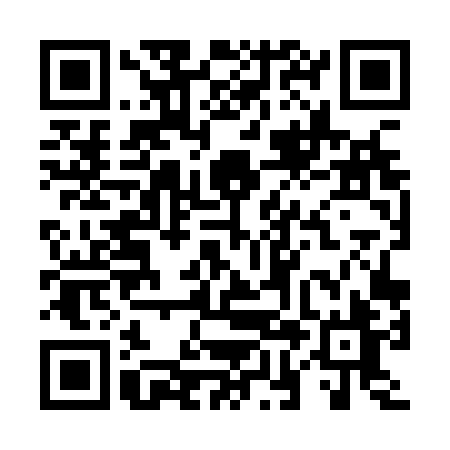 Ramadan times for Yichun, ChinaMon 11 Mar 2024 - Wed 10 Apr 2024High Latitude Method: Angle Based RulePrayer Calculation Method: Muslim World LeagueAsar Calculation Method: ShafiPrayer times provided by https://www.salahtimes.comDateDayFajrSuhurSunriseDhuhrAsrIftarMaghribIsha11Mon5:195:196:3612:323:566:296:297:4212Tue5:175:176:3512:323:566:296:297:4313Wed5:165:166:3412:323:566:306:307:4314Thu5:155:156:3312:313:566:306:307:4415Fri5:145:146:3212:313:566:316:317:4416Sat5:135:136:3112:313:566:326:327:4517Sun5:125:126:3012:313:576:326:327:4518Mon5:115:116:2812:303:576:336:337:4619Tue5:095:096:2712:303:576:336:337:4720Wed5:085:086:2612:303:576:346:347:4721Thu5:075:076:2512:293:576:346:347:4822Fri5:065:066:2412:293:576:356:357:4823Sat5:055:056:2312:293:576:356:357:4924Sun5:035:036:2212:293:576:366:367:5025Mon5:025:026:2112:283:576:366:367:5026Tue5:015:016:1912:283:576:376:377:5127Wed5:005:006:1812:283:576:376:377:5128Thu4:594:596:1712:273:576:386:387:5229Fri4:574:576:1612:273:576:386:387:5330Sat4:564:566:1512:273:576:396:397:5331Sun4:554:556:1412:263:576:406:407:541Mon4:544:546:1312:263:566:406:407:542Tue4:524:526:1212:263:566:416:417:553Wed4:514:516:1012:263:566:416:417:564Thu4:504:506:0912:253:566:426:427:565Fri4:494:496:0812:253:566:426:427:576Sat4:474:476:0712:253:566:436:437:587Sun4:464:466:0612:243:566:436:437:588Mon4:454:456:0512:243:566:446:447:599Tue4:444:446:0412:243:566:446:448:0010Wed4:434:436:0312:243:566:456:458:00